Nom complet : Albert EinsteinNationalité : Allemand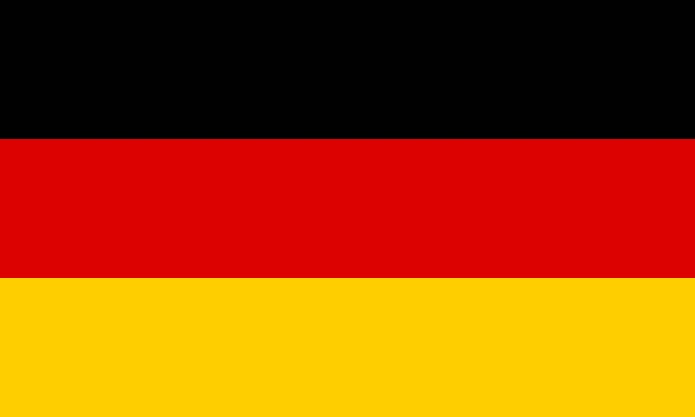 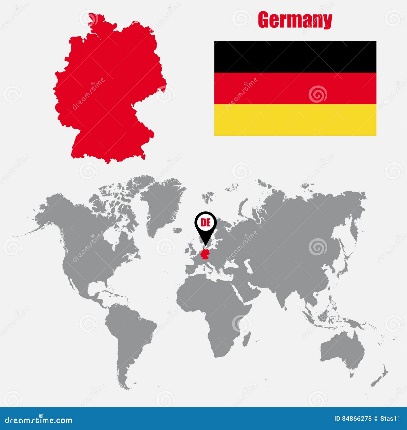 Période de temp : entre 1879 et 1955Découverte/œuvre : Les réfrigérateurs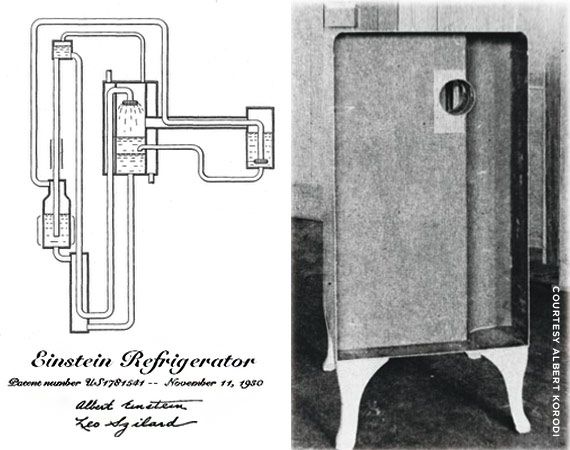 